xxxxxxxxxxxxxxxxxxxx2014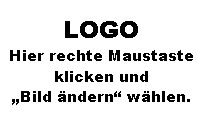 xxxx2014xxxx2014xxxx2014